от 07 февраля 2019 года № 3Об утверждении реестра мест (площадок) накопления твердых коммунальных отходов в МО «Нежнурское сельское поселение»В соответствии с пунктом 3 постановления Правительства Российской Федерации от 31 августа 2018 года № 1039 «Об утверждении Правил обустройства мест (площадок) накопления твердых коммунальных отходов и ведения их реестра», администрация МО «Нежнурское сельское поселение» постановляет: 1. Утвердить реестр мест (площадок) накопления твердых коммунальных отходов в МО «Нежнурское сельское поселение».2. Настоящее Постановление подлежит  размещению на  официальном сайте Администрации муниципального образования «Нежнурское сельское поселение» в информационно-телекоммуникационной сети «Интернет» -   http://mari-el.gov.ru/kilemary/sp_nesnur/Pages/about.aspx.3. Настоящее постановление вступает в силу со дня подписания, и распространяется на правоотношения, возникшие с 1 января 2019 г.  4. Контроль за исполнением настоящего постановления оставляю за собойГлава администрации       Нежнурскогосельского поселения						А.Г.МакароваУТВЕРЖДЕНпостановлением администрацииНежнурского сельского поселения от 07.02.2019 № 3Реестр мест (площадок) накопления твердых коммунальных отходов, расположенных на территории МО «Нежнурское сельское поселение» НЕЖНУР ЯЛПОСЕЛЕНИЙЫНАДМИНИСТРАЦИЙАДМИНИСТРАЦИЯНЕЖНУРСКОГОСЕЛЬСКОГО ПОСЕЛЕНИЯПУНЧАЛПОСТАНОВЛЕНИЕ№ п/пАдрес контейнерной площадки (координаты)Адрес обслуживаемых домов№ п/пАдрес контейнерной площадки (координаты)Адрес обслуживаемых домов№ п/пАдрес контейнерной площадки (координаты)Адрес обслуживаемых домовс. Нежнур, ул. Коммунистическая:- напротив дома 33 с. Нежнур, ул. Коммунистическая, д.13,  д. 15, д. 17, д. 19, д. 21, д. 22, д. 23, д. 24, д. 25, д. 27, д. 28, д. 29, д. 30, д. 31, д. 33, д. 35, д. 37, д. 39, д. 41, д. 43, д. 45, д. 47д. Песочное, ул. Заречная, д. 1, д. 2, д. 3, д. 4, д. 5, д. 6с. Нежнур, ул. Садовая- напротив дома 11с. Нежнур, ул. Садовая, д. 2, д. 4, д. 6, д. 8, д. 10, д. 11, д. 12, д. 13, д. 14, д. 15, д. 16, д. 17, д. 18, д. 19, д. 20, д. 21, д. 22, д. 23, д. 24, д. 25, д. 26, д. 27, д. 28, д. 29, д. 31, д. 33, д. 35, д. 39, д. 41, д. 43, д. 45, д. 47, д. 49с. Нежнур, ул. Юбилейная, д. 1, д. 3, д. 5, д. 10, д. 12, д. 13, д. 15, д. 15 «а», д. 17, д. 19, д. 21, д. 23, д. 25с. Нежнур пер. Юбилейный, возле дома 1с. Нежнур, пер. Юбилейный, д. 1, д. 2, д. 3, д. 4, д. 5, д. 6, д. 7, д. 8, д. 9с. Нежнур, ул. Садовая, д. 1, д. 3, д. 5, д. 7, д. 9с. Нежнур, ул. Юбилейная, д. 2, д. 4, д. 6, д. 7, д. 8, д. 9, д. 11с. Нежнур, ул. Набережная, возле д. 1с. Нежнур, ул. Набережная, д. 1, д. 2, д. 3, д. 4, д. 5, д. 6, д. 7с. Нежнур, ул. Коммунистическая, д. 1, д. 2, д. 3, д. 4, д. 5, д. 6, д. 7, д. 8, д. 9, д. 10, д. 11, д. 12, д. 14с. Нежнур, ул. Новая, д. 1, д. 2с. Нежнур, ул. Полевая, рядом с домом 5с. Нежнур, ул. Полевая, д. 1, д. 2, д. 3, д. 4, д. 5, д. 6, д. 7, д. 8, д. 9, д. 10, д. 11, д. 12, д. 13, д. 14, д. 15с. Нежнур, ул. Новая, д. 3, д. 4, д. 5, д. 6, д. 7д. Большой Пинеж, ул. Большепинежская,  напротив д. 22 д. Большой Пинеж, ул. Большепинежская, д. 1, д. 2, д. 3, д. 4, д. 5, д. 6, д. 7, д. 8, д. 9, д. 10, д. 11, д. 12, д. 13, д. 14, д. 15, д. 16, д. 17, д. 18, д. 19, д. 20, д. 21, д. 22, д. 23, д. 24, д. 25, д. 26, д. 27, д. 28, д. 29д. Малый Пинеж, ул. Малопинежская, напротив д. 16д. Малый Пинеж, ул. Малопинежская, д. 1, д. 2, д. 3, д. 4, д. 5, д. 6, д. 7, д. 8, д. 9, д. 10, д. 11, д. 12, д. 13, д. 14, д. 15, д. 16, д. 17, д. 18, д. 19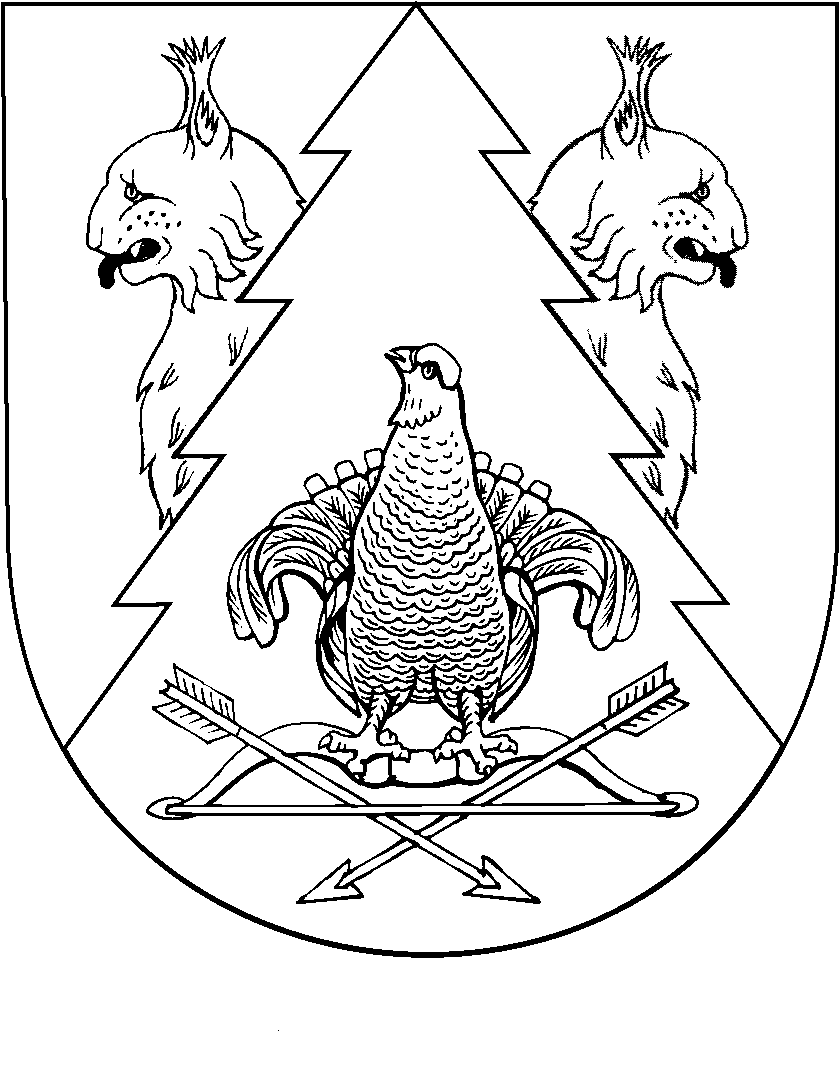 